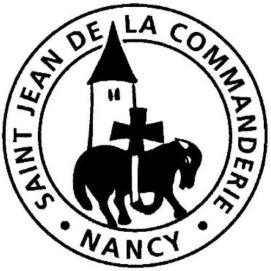 14 février 2018Mercredi des Cendres« Revenez à moi de tout votre cœur »Exhortés par Joël, osons revenir vers Dieu de tout notre cœur pour découvrir l’ampleur de sa tendresse et de l’amour miséricordieux qu’il nous porte. Écoutons St Paul : il proclame que c’est maintenant le moment favorable, le jour du salut ! Jésus insiste sur la sincérité de la démarche de conversion qui s’appuie sur la prière, le jeûne et l’aumône.CHANT D’ENTREESur les routes de l’AllianceSur les routes de l’alliance, ta lumière nous conduit.Nous marchons pleins d’espérance. Tu nous mènes vers la vie, tu nous mènes vers la vie.Dieu, printemps du monde, par amour tu nous choisis.Fais grandir ton peuple, nous vivrons pour te servir.Bienheureux qui sait répondre à l‘appel de ton Esprit.
Dieu, semeur d’étoiles, tu éclaires notre nuit.Fais grandir ton peuple…Bienheureux qui ose croire au soleil de ton pays !Dieu, promesse offerte, ton alliance est notre joie.Fais grandir ton peuple …Bienheureux dans la lumière, les marcheurs qui gardent foi.1ère Lecture : Jl 2, 12-18Ancêtre de nos cloches, la trompette liturgique va sonner dans Jérusalem. Mais quelle est donc cette célébration qui appelle tout le monde, sans exceptions ? De quoi le prophète rêve-t-il donc pour nous ?Psaume 50A)Pitié pour moi, mon Dieu, dans ton amour, 	
Selon ta grande miséricorde, efface mon péché.Pitié pour moi !Lave-moi tout entier de ma faute. Purifie-moi de mon offense.Pitié pour moi !Oui, je connais mon péché, ma faute est toujours devant moi.Pitié pour moi !Ainsi, tu peux parler et montrer ta justice, être juge et montrer ta victoire.Pitié pour moi !Moi, je suis né dans la faute, j’étais pécheur dès le sein de ma mère.Pitié pour moi !B)Mais tu veux au fond de moi la vérité ; dans le secret, tu m’apprends la sagesse.Purifie-moi !Purifie-moi avec l’hysope et je serai pur ; lave-moi et je serai blanc plus que la neige.Purifie-moi !Fais que j’entende les chants et la fête : ils danseront les os que tu broyais ;Purifie-moi !Détourne ta face de mes fautes, enlève mes péchés.Purifie-moi ! Crée en moi un cœur pur, ô mon Dieu, renouvelle et raffermis au fond de moi mon esprit.Purifie-moi ! Ne me chasse pas loin de ta face, ne me reprends pas ton Esprit Saint.Purifie-moi !C)Rends-moi la joie d’être sauvé ; que l’esprit généreux me soutienne.Rends-moi la joie !Aux pécheurs, j’enseignerai tes chemins ; vers toi, reviendront les égarés.Rends-moi la joie !Libère-moi du sang versé, mon Dieu sauveur, et ma langue acclamera ta justice.Rends-moi la joie !Seigneur, ouvre mes lèvres et ma bouche annoncera ta louange.Rends-moi la joie !Si j’offre un sacrifice, tu n’en veux pas, tu n’acceptes pas d’holocauste.Rends-moi la joie !Le sacrifice qui plaît à Dieu, c’est un esprit brisé ; tu ne repousses pas un cœur brisé et broyé.Rends-moi la joie !2ème Lecture : 2 Co 5, 20 – 6, 2Quand la réconciliation nous est offerte, quand Dieu lui-même se dérange pour nous, peut-on laisser passer la chance ? Écoutons l’appel de St Paul.Évangile : Mt 6, 1-6. 16-18Ta Parole, Seigneur, est vérité et la loi, délivrance.	Aujourd’hui, ne fermez pas votre cœur	Mais écoutez la voix du Seigneur.Ta Parole, Seigneur, est vérité et ta loi, délivrance.Démarche des CendresR/ Nous vous en supplions, au nom du Christ : laissez-vous réconcilier avec DieuPrière des Fidèles« Au moment favorable, je t’ai exaucé », dit le Seigneur. Présentons-lui avec confiance notre prière pour tous les hommes.« Dieu est tendre et miséricordieux. » Père, nous te prions pour ton Église : qu’elle soit témoin, dans le monde entier, de ta patience et de ta bonté. R/R/	Notre Père, notre Père, nous te supplions humblement.« Laissez-vous réconcilier avec Dieu. »Père, nous te prions pour les peuples en guerre : que ton Esprit donne aux gouvernants de toujours chercher une solution politique aux conflits. R/.« Ton Père est présent dans le secret. »Père, nous te prions pour chacun d’entre nous : que ton Esprit nous conduise en ce lieu de nos cœurs où mûrit ta parole. R/.Père, tu t’es laissé émouvoir par ton peuple et tu l’as exaucé. Écoute nos prières et donne-nous ta vie en abondance, toi, le Dieu des vivants pour les siècles des siècles. – Amen.COMMUNIONAvec toi, nous irons au désert1. Seigneur, avec toi, nous irons au désert, poussés comme toi par l’Esprit. (bis)Et nous mangerons la Parole de Dieu. Et nous choisirons notre Dieu. Et nous fêterons notre Pâque au désert ; nous vivrons le désert avec toi ! 2. Seigneur, nous irons au désert pour guérir, poussés comme toi par l’Esprit. (bis)Et tu ôteras de nos cœurs le péché. Et tu guériras notre mal. Et nous fêterons notre Pâque au désert, ô vivant qui engendre la vie !3. Seigneur, nous irons au désert pour prier, poussés comme toi par l’Esprit (bis). Et nous goûterons le silence de Dieu. Et nous renaîtrons dans la joie. Et nous fêterons notre Pâque au désert ; nous irons au désert avec toi.ENVOIDieu de pardonDieu de pardon qui nous fait signe, tu es plus grand que notre cœur.Béni sois-tu pour la demeure où tu reçois le fils prodigue.Pitié pour moi, Dieu de tendresse. Tu peux remettre mon péché.Purifie-moi de toute faute, Seigneur venu pour me sauver.Contre toi seul va mon offense, je suis pécheur et je le sais.Viens me parler de ta justice. Toi qui, pour moi, s’est fait péché.Pourquoi le mal dès ma genèse quand tes deux mains m’ont façonné ?Connais ma nuit, Dieu de sagesse. Enfante-moi à ta clarté.